Aktivität 12 – Kipppunkte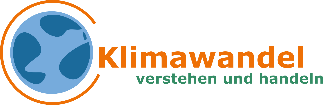 Wird der Klimawandel irgendwann nicht mehr zu bremsen sein?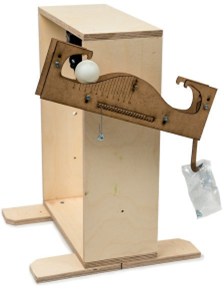 Materialien:Holzrahmen mit HolzwaageTischtennisball  große Mutter 50 g (mittig an die Waage hängen—>Gleichgewicht)kleine Muttern (M6)Behälter (z.B. Tütchen)AktionskärtchenAnalogie:Die Position des Balls symbolisiert den Zustand des Erdklimas und dessen Stabilität. In der Ausgangsposition befindet sich das Erdklima in einer stabilen Lage.Die Skala auf der Waage entspricht der Erhöhung der Durchschnittstemperatur der Erde gegenüber heute.Jede kleine Mutter, die in die Tüte gelegt wird, steht für die Erhöhung des CO2-Gehaltes der Atmosphäre.Wichtig: Das im Versuch verwendete Modell verwendet keine realen Zahlenwerte, es soll lediglich das System der Kipppunkte veranschaulichen. Versuch: Kleine Ursache, kleine WirkungDer Zusammenhang zwischen den Muttern (CO2-Gehalt der Atmosphäre) und der Position x des Balls (Zustand des Erdklimas) soll nun genauer untersucht werden:Mischt die Aktionskärtchen und legt den Stapel vor euch auf den Tisch. Zieht nun zunächst nacheinander 5 Karten und lest sie laut vor. Befolgt die Anweisungen und legt, wenn ihr dazu aufgefordert werdet, Muttern in das Tütchen. Beobachtet, wie die Temperatur auf der Erde (x-Wert) ansteigt.Der Ball liegt weiterhin links. Nehmt nun die Tüte mit den Muttern von der Waage und beobachtet, ob der Prozess vollständig umkehrbar ist, indem ihr vergleicht, ob die neuen Werte den alten entsprechen. Hängt dann die Tüte wieder an die Waage. Bevor ihr nun weiter Karten zieht, sollt ihr euch kurz überlegen, was passiert, wenn ihr die Tüte weiterhin mit Muttern füllt. Notiert eure Vermutungen knapp und zieht dann weiter Karten:__________________________________________________________________________________________________________________________________________________________________Der Ball ist auf die andere Seite gerollt. Setzt nun die große Mutter ganz nach links und notiert eure Beobachtung knapp: __________________________________________________________________________________________________________________________________________________________________Diskutiert, was eure Beobachtung in Bezug auf den Zustand des Erdklimas aussagt.   e)  Betrachtet nun alle „roten“ Karten. Recherchiert Maßnahmen, diese Verursacher von CO2  zu           vermeiden und formuliert hierfür Texte für weitere „grüne“ Karten.______________________________________________________________________________________________________________________________________________________________________________________________________________________________________________________________________________________________________________________________________________________________________________________________________________________________________________________________________________________________________________________________________________________________________________________________________________________________________________________________________________________________________________________________________________________________________________________________________________________________________________________________________________________________________________________________________________________________________________________________________________________________________________________________________________________________________________________________________________________________________________